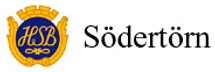 Valberedningens förslag 2023         Val av ledamöter till styrelsen för en tid av två år                    Valberedningens förslag är minst sju styrelseledamöter, exklusive HSB-ledamot. Inga suppleanter           Val av revisor för en tid av ett år/ Valberedningen föreslår 1 revisor
          Val av revisorssuppleant för en tid av ett år/ Valberedningen föreslår 1 revisorssuppleant                     
          Val av ledamöter till fritidskommittén för en tid av ett år/ Valberedningen föreslår 4 ledamöter            Val av ledamöter till valberedningen för en tid av ett år/      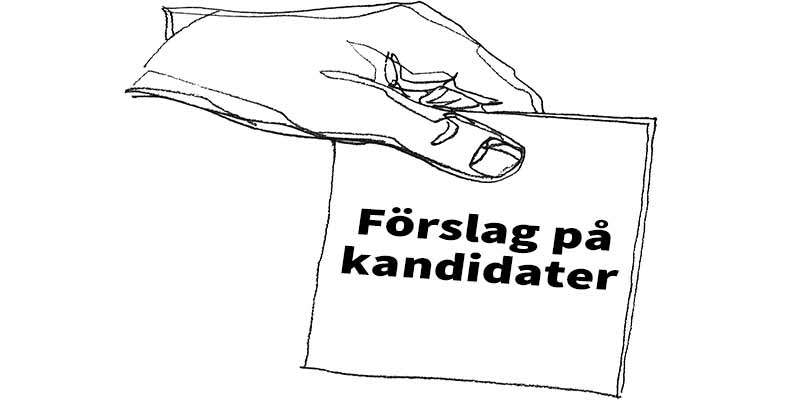           Ledamöter med 1 år kvar på mandatperioden: 
          Leyla Jakob, Leena Vähäsalo och Bengt Alexandersson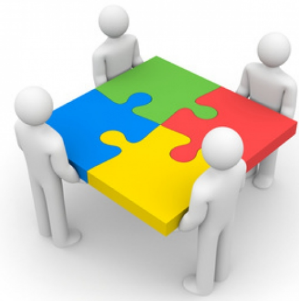 Presentation av föreslagen ny ledamot i Styrelsen Men sammanfattningsvis ser det ut enligt följande.ARVODENOförändrat enligt förra året baserat på basbelopp.För att få det fasta arvodet så behöver man ha mins 50 % närvaro under året. STYRELSENFöreslår sju (7 ) styrelseledamöter utan suppleanterMaria Thöyrä föreslås omvalBo Handstedt föreslås omvalSimon Hannah föreslås omvalIzla Masso föreslås omvalTvå (2) som anmält sitt intresse och intervjuats, men ej nominerasYusuf Gulenay Tbv 67Jobbar som bussförare Har suttit i styrelsen för Norsborgs IF Sitter i dagsläget i styrelsen för fackföreningsklubben i Eriksberg På fritiden brukar han spela fotboll med andra bussförare samt gå långa promenader Faya Lahdou Tbv 110Är student ,men jobbar även som fritidspedagog .Hon har tidigare varit fackligt aktiv inom kommunal samt suttit i sektorns styrelse och är fortfarande aktiv till en viss grad.På fritiden umgås hon med familj och vänner REVISORERFöreslår en (1) ordinarie revisor och  en (1 )suppleant.Donald Eriksson omval som ordinarieKjell Jansson omval som suppleantFRITIDFöreslår att kommittén består av fyra ( 4) ledamöter.Birgit Bäckman   föreslås omval samt som sammankallandeGüler Orhan       föreslås omval Rita Yacub         föreslås omval Ann Lindqvist    föreslås omval NamnValförslagÖvriga som anmält intresseMaria ThöyräOmval, 2 årBo HandstedtOmval, 2 årSimon HannahOmval, 2 årIzla MassoOmval, 2 årFaya LahdouYusuf GulenayNamnValförslagÖvriga som anmält intresseDonald ErikssonOmvalNamnValförslagÖvriga som anmält intresseKjell JanssonOmvalNamnValförslagÖvriga som anmält intresseBirgit Bäckman SammankallandeOmvalAnn LindqvistOmvalGüler OrhanOmvalRita YacubOmvalNamnÖvriga som anmält intresseValberedningens står till förfogande om stämman så vill